Resultat: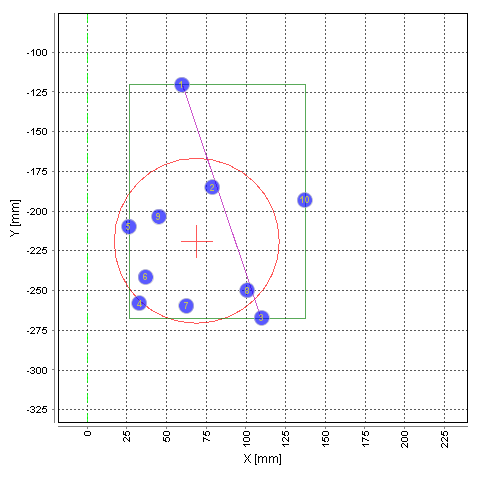 Dato:Nov 6, 2019 9:46:00 AMType af måling:Type 2 @ 300 meterVægt:11,02 gramLOT Nr.:DK-BULLET, 170 GRNo. x [mm] y [mm] V_T300.00 [m/s] E_T [J] Vo [m/s] 1  59.8-120.4487.951311.92774.172  78.9-185.0480.351271.37761.163  110.0-267.3484.331292.49772.714  32.9-258.0486.651304.93773.895  26.4-209.8492.531336.63781.406  36.9-241.6486.321303.17772.807  62.5-259.7485.181297.03771.838  100.9-249.9483.971290.58768.049  45.3-203.5484.461293.19768.6610  137.1-193.1481.671278.35764.53MEAN 69.1-218.8485.341297.97770.92MAX 137.1-120.4492.531336.63781.40MIN 26.4-267.3480.351271.37761.16RANGE 110.7146.912.1765.2620.25STDEV 36.945.83.3918.155.64Evaluation Value[mm] Impact Mean Point X69.1Impact Mean Point Y-218.8Mean Radius52.1Group Rectangle Width110.7Group Rectangle Height146.9Largest Distance155.2